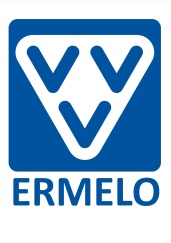 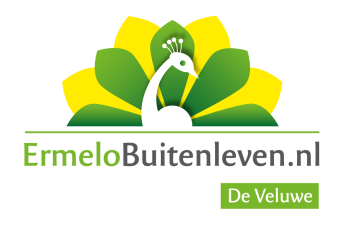 Aan alle belangstellenden voor de Zomeravond BraderieErmelo, februari 2020Geachte heer/mevrouw,De voorbereidingen voor de Zomeravondbraderieën van 2020 zijn bij VVV Ermelo alweer in volle gang. De Ermelose Zomeravondbraderie is één van de grootste braderieën op de Veluwe; ruim 180 grote en kleinere kramen en attracties vormen samen een gezellige en zeer drukbezochte markt. Zowel de inwoners uit de regio als de vele toeristen die in Ermelo verblijven, komen graag naar deze braderie, waar voor ieder een aantrekkelijk aanbod te vinden is. Met dit schrijven stellen wij u graag in de gelegenheid zich aan te melden voor deelname aan dit evenement.Wanneer u vorig jaar hebt deelgenomen aan deze braderie, krijgt u bij de toewijzing van de plaatsen voorrang.Voor hobbyisten, verenigingen, stichtingen e.d. zijn er weer speciale prijzen! De Zomeravondbraderie vindt in 2020 plaats op dinsdag 14, 21 en 28 juli en op 4, 11 en 18 augustus in de Stationsstraat in Ermelo en duurt van 18.00 tot 21.00 uur. Met bijgevoegd ondertekend deelnameformulier kunt u zich per post of e-mail aanmelden bij VVV Ermelo. Denk wel even aan:de juiste maten van uw eventuele eigen kraam in verband met branche bescherming en een evenwichtig aanbod: een correcte opgave van de producten die u gaat verkopen! Partijhandel is geen geldig artikel!! Mocht u met andere artikelen komen dan u bij aanmelden hebt opgegeven, dan kunnen we u van de markt verwijderen!Er zijn een beperkt aantal plaatsen beschikbaar waar stroom aanwezig is. Mocht u stroom nodig hebben, dan dient u dit aan te geven op het aanmeldingsformulier. Wij zullen dan proberen hieraan te voldoen. De kosten van de kramen en grondplaatsen zijn in vergelijking met vorig jaar hetzelfde gebleven ondanks stijgende kosten. Vanaf dit jaar zal de gemeente Ermelo wel de kosten voor het stroomverbruik in rekening gaan brengen, helaas zullen wij dit moeten doorbelasten aan degene die stroom afnemen. Na inschrijving ontvangt u, indien u een plaats krijgt toegewezen, zo spoedig mogelijk bevestiging van deelname. 
Als u geen plaats krijgt toegewezen, ontvangt u hiervan ook bericht.Wij wijzen u er met nadruk op dat wij de wensen van politie en brandweer niet naast ons neer zullen leggen. In diverse plaatsen in deze omgeving mogen al geen braderieën meer georganiseerd worden, en ook in Ermelo zijn er strenge veiligheidseisen waar wij aan moeten voldoen. Lees daarom aandachtig de voorwaarden op uw deelnameformulier en houdt u hieraan. U zult, als deelnemer aan de braderie, altijd gehoor moeten geven aan de aanwijzingen van de VVV, zodat wij met elkaar nog vele jaren door kunnen gaan met deze gezellige braderie!Mocht u vragen hebben, kunt u altijd contact met ons opnemen. Met vriendelijke groet,Ronnie Regeling/Joost van den BosVestigingsmanager VVV ErmeloStationsstraat 203851 NH ErmeloTel. 0341-552200/06-20648687braderie@vvvermelo.nlwww.ermelobuitenleven.nlDEELNAMEFMULIERZOMERAVONDBRADERIE 2020Ondergetekende wenst deel te nemen aan de volgende braderie avonden te Ermelo:Dinsdag 14 – 21 - 28 juli; 4 - 11 - 18  augustus 2020(Indien u slechts op één of enkele van de avonden wenst deel te nemen, verzoeken wij u de gewenste data te omcirkelen)Deze braderie vindt plaats in de Stationsstraat en duurt van 18.00 tot 21.00 uur.Tarieven per avond			  Normaal   Leden VVV/winkeliers     Hobbyisten/verenigingen e.d.Standaardkraam 		€	55,00	€	42,50		€ 	40,00Extra kraam				€	45,00	€	37,50		€ 	35,00Standaard grondplaats 		€	37,50	€	27,50		€ 	25,00Extra meters grondplaats (per meter)	€	  8,75	€	  6,25		€   	  6,25Stroom				€            7,50	€            7,50		€           7,50  Kraamprijzen incl. 21% BTWIk wens de beschikking over ............................ kraam/kramenIk wens de beschikking over ............................ meter grondplaatsIndien u een grondplaats wenst, komt u dan met een eigen wagen?     ja/nee*Wat is de lengte en breedte van deze wagen in meters?  (l)................meter x (b)...............meterNAAM  ................................................................................................................................................ADRES ................................................................................................................................................POSTCODE ............................. WOONPLAATS ................................................................................TELEFOON .........................................................................................................................................E-MAIL ...............................................................................................................................................BRANCHE   .........................................................................................................................................STROOM NODIG (beperkt beschikbaar)	ja/nee*BIJZONDERHEDEN ........................................................................................................................…*: doorhalen wat niet van toepassing isWij raden u aan dit formulier z.s.m. naar ons te retourneren! Ondergetekende gaat akkoord met onderstaande voorwaarden, en verklaart dat bovenstaande gegevens juist zijn.HANDTEKENING:Voorwaarden:De toewijzing van de standplaatsen geschiedt door de U dient al uw afval na afloop van de braderie mee te nemen, anders volgen sanctiesDe VVV is niet aansprakelijk voor enigerlei schade door welke oorzaak dan ookIn verband met voorschriften van politie en brandweer (de voetgangerszone dient ten minste 4½  meter breed te zijn!) dienen standhouders te allen tijde door de VVV gegeven instructies op te volgen inzake de afstand tussen kramen en het vrijhouden van voetgangerszone en toegangswegenBij bak- en frituurkramen dienen, voor direct gebruik gereed, kleine blusmiddelen aanwezig te zijn. Eetkramen dienen over prullenbakken te beschikken. Flessengasinstallaties moeten voldoen aan alle wettelijk gestelde eisenAuto’s zijn uitsluitend tijdens laden & lossen bij de kraam toegestaan tenzij anders overeengekomenBij het niet opvolgen van deze veiligheidsinstructies kan men van de braderie verwijderd worden	 Stationsstraat 20	     3851 NH  Ermelo        tel. 0341-552200 /06-20648687 	braderie@vvvermelo.nl